Про внесення змін до Порядку внесення та розгляду місцевих ініціатив в місті КиєвіВідповідно до Конституції України, Закону України «Про місцеве самоврядування в Україні», Статуту територіальної громади міста Києва, затвердженого рішенням Київської міської ради від 28.03.2002 № 371/1805, зареєстрованого наказом Міністерства юстиції України від 02.02.2005 № 14/5, Київська міська радаВИРІШИЛА:1. Внести зміни до Порядку внесення та розгляду місцевих ініціатив в місті Києві, затвердженого рішенням Київської міської ради від 08 грудня 2016 року № 545/1549, виклавши його у новій редакції, що додається.2.	Заступнику міського голови – секретарю Київської міської ради протягом трьох місяців з дня вступу в дію цього рішення забезпечити:2.1.	проведення аудиту стану розгляду місцевих ініціатив, поданих протягом 2016-2021 років;2.2.	підготовку та виступити суб’єктом подання проєктів рішень Київської міської ради на виконання місцевих ініціатив, внесених у формі письмової пропозиції протягом 2016-2021 років;2.3.	вжиття відповідних організаційно-правових заходів, передбачених розділом VI Порядку, затвердженого пунктом 1 цього рішення щодо розгляду проєктів рішень Київської міської ради, поданих у порядку місцевої ініціативи протягом 2016-2021 років;2.4.	підготовку та проведення не пізніше 01 травня 2022 року окремого пленарного засідання Київської міської ради із розгляду проєктів рішень Київської міської ради, поданих у порядку місцевої ініціативи протягом 2016-2021 років.3. Оприлюднити це рішення у встановленому законодавством порядку.4. Контроль за виконанням цього рішення покласти на постійну комісію Київської міської ради з питань місцевого самоврядування, регіональних та міжнародних зв'язків.ПОДАННЯ:Заступник міського голови – секретар Київської міської ради	Володимир БОНДАРЕНКОПОГОДЖЕНО:Постійна комісія Київської міської ради з питань місцевого самоврядування, регіональних та міжнародних зв'язківГолова	Юлія ЯРМОЛЕНКОСекретар	Ігор ХАЦЕВИЧПостійна комісія Київської міської ради з питань цифрової трансформації та адміністративних послугГолова	Максим НЕФЬОДОВСекретар 	Михайло НАКОНЕЧНИЙВ.о. начальника управління правового забезпечення Київської міської ради	Валентина ПОЛОЖИШНИКПОРЯДОКвнесення та розгляду місцевих ініціатив в місті КиєвіI. Загальні положення1.1. Порядок внесення та розгляду місцевих ініціатив в місті Києві (далі - Порядок) відповідно до статті 9 Закону України "Про місцеве самоврядування в Україні" визначає механізм внесення та розгляду Київською міською радою місцевих ініціатив.1.2. Місцева ініціатива оформлюється у вигляді проєкту рішення Київської міської ради з будь-якого питання, віднесеного до відання органів місцевого самоврядування.1.3. Ініціювати внесення місцевої ініціативи та брати участь у підтримці місцевої ініціативи мають право члени територіальної громади міста Києва, що проживають та зареєстровані на території міста Києва, які є дієздатними та відповідно до статті 70 Конституції України мають право голосу на виборах і референдумах (далі – члени територіальної громади міста Києва).1.4. Після обрання районних у місті Києві рад кожна районна у місті Києві рада приймає власний порядок внесення та розгляду місцевих ініціатив.1.5. Пропозиція, подана в порядку місцевої ініціативи до районної у місті Києві ради, має обов'язково відповідати сфері повноважень органів місцевого самоврядування, які передбачені законами України, рішеннями Київської міської ради та іншими нормативно-правовими актами.1.6. Цей порядок є типовим для всіх районних в місті Києві рад.II. Внесення місцевої ініціативи2.1. Ініціатором внесення місцевої ініціативи на розгляд Київської міської ради є ініціативна група членів територіальної громади міста Києва в кількості не менше 5 осіб.2.2. Процедура внесення місцевої ініціативи на розгляд Київської міської ради розпочинається з подання до Київської міської ради ініціативною групою членів територіальної громади міста Києва повідомлення про початок збору підписів на підтримку місцевої ініціативи.2.3. Ініціативна група подає повідомлення на ім'я заступника міського голови - секретаря Київської міської ради за формою, наведеною у додатку 1 до цього Порядку, яке містить:2.3.1. Прізвище, ім'я, по батькові членів ініціативної групи.2.3.2. Серії та номери паспортів членів ініціативної групи.2.3.3. Прізвище, ім'я, по батькові, місце проживання та контактні дані (телефон, електронна адреса) члена ініціативної групи, відповідального за організацію роботи ініціативної групи.2.3.4. Назва проєкту рішення Київської міської ради, який пропонується в порядку місцевої ініціативи.2.3.5. Згоду членів ініціативної групи на обробку персональних даних.2.3.6. Форму збору підписів на підтримку місцевої ініціативи.До повідомлення додається проєкт рішення Київської міської ради, ініційований в порядку місцевої ініціативи, підготовлений з урахуванням вимог Закону України «Про засади державної регуляторної політики у сфері господарської діяльності» та Регламенту Київської міської ради, інші інформаційно-аналітичні матеріали з питання, що порушуються шляхом місцевої ініціативи.2.4. Повідомлення про початок збору підписів на підтримку місцевої ініціативи реєструється відповідальним за реєстрацію кореспонденції у системі електронного документообігу структурним підрозділом секретаріату Київської міської ради не пізніше наступного робочого дня з дня отримання повідомлення.На вимогу представника ініціативної групи на копії повідомлення про початок збору підписів на підтримку місцевої ініціативи працівник секретаріату Київської міської ради проставляє штамп із зазначенням дати отримання повідомлення, після чого повертає копію представнику.Дата реєстрації повідомлення ініціативної групи у системі електронного документообігу є датою початку збору підписів на підтримку місцевої ініціативи.2.5. Секретаріат Київської міської ради протягом п'яти робочих днів з дня реєстрації повідомлення надсилає відповідальному члену ініціативної групи лист, в якому інформує про встановлений для збору підписів на підтримку місцевої ініціативи строк, передбачений пунктом 3.2 цього Порядку, та наслідки пропуску цього строку.2.6. У разі, якщо питання, яке пропонується внести в порядку місцевої ініціативи, не віднесено законами України до відання місцевого самоврядування, секретаріат Київської міської ради протягом строку, встановленого пунктом 2.5 цього Порядку, надсилає члену ініціативної групи, відповідальному за організацію роботи ініціативної групи, лист із необхідними роз'ясненнями і повертає повідомлення члену ініціативної групи, відповідальному за організацію роботи цієї ініціативної групи.2.7. Ініціативна група має право змінювати, доповнювати та відкликати подання на місцеву ініціативу, не змінюючи при цьому предмету місцевої ініціативи.2.8. Підписи на підтримку місцевої ініціативи можуть збиратися у паперовій або електронній формах. Змішана форма збору підписів на підтримку місцевої ініціативи не допускається.III. Збір підписів на підтримку місцевої ініціативи3.1. Місцева ініціатива для її внесення на розгляд Київської міської ради повинна бути підписана не менше ніж 1000 членами територіальної громади міста Києва у разі збору підписів у паперовій формі та не менше ніж 2000 членами територіальної громади міста Києва у разі збору підписів у електронній формі.3.2. Строк збору підписів на підтримку місцевої ініціативи не може перевищувати тридцяти календарних днів з дня реєстрації секретаріатом Київської міської ради повідомлення ініціативної групи про початок збору підписів на підтримку місцевої ініціативи у системі електронного документообігу.Подана до секретаріату Київської міської ради місцева ініціатива з порушенням строку, визначеного цим пунктом, розглядається відповідно до чинного законодавства як колективне звернення громадян.3.3. Ініціативна група збирає підписи членів територіальної громади міста Києва у паперовій формі на підписних листах за формою, наведеною у додатку 2 до цього Порядку.3.4. Підписні листи у паперовій формі повинні містити такі дані:3.4.1. Суть питання, яке порушується місцевою ініціативою.3.4.2. Порядковий номер підписанта у підписному листі.3.4.3. Прізвище, ім'я та по батькові підписанта.3.4.4. Число, місяць та рік народження підписанта.3.4.5. Адреса реєстрації місця проживання підписанта.3.4.6. Контактний номер телефону.3.4.7. Особистий підпис підписанта.3.4.8. Дату підписання підписного листа підписантом.3.5. Ініціативна група зобов'язана:3.5.1. Ознайомити кожного члена територіальної громади міста Києва, якому пропонується підписати підписний лист у паперовій формі, з текстом такого проєкту рішення Київської міської ради, який повинен бути викладений на зворотній стороні підписного листа;3.5.2. Повідомити кожному члену територіальної громади міста Києва, якому пропонується підписати підписний лист у паперовій формі, про те, що його підпис на підтримку цієї місцевої ініціативи може бути поставлено лише на одному підписному листі;3.5.3. Повідомити кожному члену територіальної громади міста Києва, якому пропонується підписати підписний лист у паперовій формі, про те, що своїм підписом він надає згоду на збір та оброку своїх персональних даних.IV. Особливості збору підписів на підтримкумісцевої ініціативи у електронній формі4.1. Підписи на підтримку місцевої ініціативи можуть збиратися у електронній формі шляхом її підтримки на офіційному вебсайті Київської міської ради, визначеному для оприлюднення та збору підписів на підтримку електронних петицій до Київської міської ради.4.2. У разі зазначення у повідомленні про збір підписів на підтримку місцевої ініціативи про збір підписів у електронній формі, уповноважена посадова особа секретаріату Київської міської ради, яка визначається розпорядженням заступника міського голови - секретаря Київської міської ради, розміщує текст проєкту рішення Київської міської ради, який пропонується внести у порядку місцевої ініціативи, на офіційному вебсайті Київської міської ради, визначеному для оприлюднення та збору підписів на підтримку електронних петицій до Київської міської ради.На офіційному вебсайті Київської міської ради, визначеному для оприлюднення та збору підписів на підтримку електронних петицій до Київської міської ради, розміщуються прізвище, ім'я, по батькові членів ініціативної групи, скановані копії матеріалів, передбачених розділом ІІ цього Положення із дотриманням вимог Закону України «Про захист персональних даних».4.3. Дата оприлюднення на офіційному вебсайті Київської міської ради місцевої ініціативи є датою початку збору підписів на її підтримку.4.4. Збір підписів на підтримку місцевої ініціативи у електронній формі передбачає верифікацію – ідентифікацію користувачів офіційного вебсайту Київської міської ради із застосуванням методів дистанційної електронної ідентифікації за допомогою кваліфікованого електронного підпису (КЕП) (на файловому, хмарному чи інших захищених носіях, за допомогою MobileID), сервісів ДіяID та BankID НБУ з метою підтвердження особистих даних користувачів.V. Реєстрація місцевої ініціативи5.1. Після закінчення збору підписів, але не пізніше терміну, зазначеного у пункті 3.2 цього Порядку, ініціативна група подає до секретаріату Київської міської ради пакет документів, який має містити:5.1.1. заяву на ім'я заступника міського голови - секретаря Київської міської ради про внесення на розгляд Київської міської ради місцевої ініціативи, підписану всіма членами ініціативної групи (додаток 5 до цього Порядку);5.1.2 проєкт рішення Київської міської ради та пояснювальну записку до нього в паперовому та електронному вигляді за формами, наведеними у додатках 3, 4 до цього Порядку;5.1.3. у разі необхідності інформаційно-аналітичні матеріали з питань, що порушуються шляхом місцевої ініціативи;5.1.4. підписні листи у паперовій формі, заповнені за формою, наведеною у додатку 2 до цього Порядку (у разі збору підписі на підтримку місцевої ініціативи у паперовій формі).Кожний підписний лист у паперовій формі повинен бути підписаний всіма членами ініціативної групи.Ініціативна група як суб'єкт подання проєкту рішення Київської міської ради (розробник проєкту рішення Київської міської ради) підписує кожну сторінку проєкту рішення Київської міської ради і додатки до нього (у разі наявності).5.1.5. Інформацію з офіційного вебсайті Київської міської ради, визначеному для оприлюднення та збору підписів на підтримку електронних петицій до Київської міської ради, на якому було оприлюднено проєкт рішення Київської міської ради, який пропонується внести у порядку місцевої ініціативи, про кількість підписів членів територіальної громади міста Києва, зібраних на її підтримку (у разі збору підписів на підтримку місцевої ініціативи у електронній формі).5.2. Заява на ім'я заступника міського голови - секретаря Київської міської ради реєструється відповідальним за реєстрацію кореспонденції структурним підрозділом секретаріату Київської міської ради у системі електронного документообігу не пізніше наступного робочого дня з дня її отримання.На вимогу представника ініціативної групи на копії заяви про внесення на розгляд Київської міської ради місцевої ініціативи працівник секретаріату проставляє штамп із зазначенням дати отримання заяви, після чого повертає копію представнику.5.3. Заступник міського голови - секретар Київської міської ради організовує роботу щодо перевірки поданих документів на відповідність їх вимогам законодавства та цього Порядку, яка проводиться протягом десяти робочих днів з дня реєстрації місцевої ініціативи.Фактичну перевірку поданих документів на відповідність їх вимогам законодавства та цього Порядку здійснює відповідний структурний підрозділ секретаріату Київської міської ради, визначений розпорядженням заступника міського голови – секретаря Київської міської ради.Фактичній перевірці також підлягають питання, викладені у пункті 5.4 цього Порядку.Для цілей, визначених у цьому Порядку, Департамент з питань реєстрації виконавчого органу Київської міської ради (Київської міської державної адміністрації) як розпорядник інформаційної системи «Реєстр територіальної громади міста Києва» надає, а посадові особи відповідного структурного підрозділу секретаріату Київської міської ради, визначеного розпорядженням заступника міського голови – секретаря Київської міської ради, отримують доступ до інформаційної системи «Реєстр територіальної громади міста Києва» у порядку, визначеному Положенням про інформаційну систему «Реєстр територіальної громади міста Києва», затвердженого рішенням Київської міської ради від 21.09.2017 року № 40/3047.5.4. При проведенні перевірки недійсними визнаються підписи (підписні листи):5.4.1. які містять неповну інформацію, передбачену формою, наведеною у додатку 2 до цього Порядку;5.4.2. проставлені однією особою два або більше разів;5.4.3. проставлені особою, яка не відповідає вимогам пункту 1.3 цього Порядку.5.5. За результатами проведення перевірки заступник міського голови - секретар Київської міської ради протягом строку, встановленого пунктом 3.8 цього Порядку, надає доручення:5.5.1. управлінню організаційного та документального забезпечення діяльності Київської міської ради секретаріату Київської міської ради, відповідальному за реєстрацію проєктів рішень Київської міської ради – щодо реєстрації проєкту рішення Київської міської ради, поданого у порядку місцевої ініціативи;5.5.2. постійній комісії Київської міської ради, до предмету відання якої відноситься порушене у місцевій ініціативі питання, щодо розгляду проєкту рішення Київської міської ради, поданого у порядку місцевої ініціативи.В разі, якщо за результатами перевірки було виявлено невідповідність поданих документів вимогам законодавства та цього Порядку, а саме: подання неповного пакету документів, передбаченого пунктом 3.6 цього Порядку, заступник міського голови - секретар Київської міської ради повертає місцеву ініціативу ініціативній групі з зазначенням причин повернення.У випадках, коли ініціативна група подає пакет документів, передбачений пунктом 5.1 цього Порядку, але в підписних листах у паперовій формі зазначається більше 500 підписів, але менше ніж 1000 підписів, необхідних для розгляду місцевої ініціативи відповідно до пункту 3.1 цього Порядку, заступник міського голови - секретар Київської міської ради надає доручення постійній комісії Київської міської ради, до предмету відання якої відноситься порушене у місцевій ініціативі питання, щодо розгляду місцевої ініціативи із зауваженнями щодо виявлених невідповідностей кількості підписів.5.6. У разі повернення місцевої ініціативи ініціативна група може протягом десяти робочих днів виправити виявлені порушення та повторно подати місцеву ініціативу на розгляд Київської міської ради.5.7. Місцева ініціатива не вноситься на розгляд Київської міської ради та повертається ініціативній групі виключно у таких випадках:5.7.1. не надано повний пакет документів, визначений пунктом 5.1 цього Порядку;5.7.2. не зібрано достатньої кількості підписів членів територіальної громади міста Києва у визначений для цього термін, окрім випадку, передбаченого абзацом 3 пункту 5.5 цього Порядку.VІ. Розгляд місцевої ініціативи6.1. Проект рішення Київської міської ради, поданий у порядку місцевої ініціативи, за дорученням заступника міського голови - секретаря Київської міської ради направляється в управління організаційного та документального забезпечення діяльності Київської міської ради та реєструється в порядку, визначеному регламентом Київської міської ради.Проєкт рішення Київської міської ради, поданий у порядку місцевої ініціативи, розглядається на засіданнях постійних комісій Київської міської ради та пленарному засіданні Київської міської ради в порядку, визначеному регламентом Київської міської ради для розгляду проєктів рішень Київської міської ради, з урахуванням особливостей, визначених цим Порядком.Доопрацювання та/або підготовка проєкту рішення Київської міської ради, поданого у порядку місцевої ініціативи, до другого читання у випадках, передбачених Регламентом Київської міської ради, здійснюється за участю члена ініціативної групи, відповідального за організацію роботи ініціативної групи з питань місцевої ініціативи.6.2. Київський міський голова включає до порядку денного найближчого пленарного засідання Київської міської ради проєкт рішення Київської міської ради, поданий у порядку місцевої ініціативи, у випадку проходження ним процедури, передбаченої регламентом Київської міської ради, а саме:6.2.1. якщо проєкт рішення Київської міської ради, поданий у порядку місцевої ініціативи, погоджений у встановленому регламентом Київської міської ради порядку;6.2.2. якщо проєкт рішення Київської міської ради, поданий у порядку місцевої ініціативи, відхилений у встановленому регламентом Київської міської ради порядку;6.2.3. якщо проєкт рішення Київської міської ради, поданий у порядку місцевої ініціативи, не розглянуто у строки, визначені регламентом Київської міської ради.Надання управлінням правового забезпечення діяльності Київської міської ради правового висновку до проєкту рішення Київської міської ради, поданого у порядку місцевої ініціативи, не перешкоджає його включенню до порядку денного найближчого пленарного засідання Київської міської ради.6.3. Члену ініціативної групи, відповідальному за організацію роботи ініціативної групи з питань місцевої ініціативи, завчасно, але не пізніше ніж за два дні до засідання постійної комісії Київської міської ради, або пленарного засідання Київської міської ради, на якому розглядається місцева ініціатива, за допомогою електронної пошти та «сервісу коротких повідомлень» (SMS) повідомляється про час та місце проведення відповідного засідання.6.4. Член ініціативної групи, відповідальний за організацію роботи ініціативної групи з питань місцевої ініціативи, має гарантоване право бути присутнім на засіданні постійної комісії Київської міської ради, або пленарному засіданні Київської міської ради, на яких розглядається місцева ініціатива, а також має право на виступ на засіданні цих органів в порядку, визначеному Положенням про постійні комісії Київської міської ради та Регламентом Київської міської ради.6.5. Член ініціативної групи, відповідальний за організацію роботи ініціативної групи з питань місцевої ініціативи користується правами суб’єкта подання та доповідача проєкту рішення Київської міської ради, поданого у порядку місцевої ініціативи.Співдоповідачем по проєкту рішення Київської міської ради, поданому у порядку місцевої ініціативи, може виступати голова (а у випадку його відсутності – перший заступник, заступник, секретар, інший член) профільної постійної комісії Київської міської ради.Інші члени ініціативної групи з питань місцевої ініціативи мають право брати участь у засіданнях постійних комісій Київської міської ради, на яких розглядається місцева ініціатива.6.6. Інформація щодо подання та реєстрації у секретаріаті Київської міської ради повідомлення про початок збору підписів на підтримку місцевої ініціативи, щодо внесення на розгляд Київської міської ради місцевої ініціативи, щодо часу та місця проведення засідань постійних комісій Київської міської ради та пленарних засідань Київської міської ради, на яких буде розглядатися місцева ініціатива, ухвалені постійними комісіями висновки, в тому числі їх зауваження та рекомендації, рішення Київської міської ради, прийняті за результатами розгляду місцевих ініціатив, а також скановані копії поданих документів та доручень заступника міського голови - секретаря Київської міської ради розміщуються на офіційному веб-сайті Київської міської ради в розділі «Місцеві ініціативи» з дотриманням вимог Закону України «Про захист персональних даних».6.7. Загальна координація роботи постійних комісій Київської міської ради, структурних підрозділів секретаріату Київської міської ради з розгляду місцевих ініціатив покладається на заступника міського голови - секретаря Київської міської ради.6.8. Прийняте Київською міською радою рішення щодо місцевої ініціативи в установленому порядку розміщується на офіційному вебсайті Київської міської ради (www.kmr.gov.ua) та надсилається члену ініціативної групи, відповідальному за організацію роботи ініціативної групи.Київський міський голова	Віталій КЛИЧКОПОВІДОМЛЕННЯ
про початок збору підписів на підтримку місцевої ініціативиВідповідно до Порядку внесення та розгляду місцевих ініціатив в місті Києві повідомляємо про утворення ініціативної групи у складі:При цьому зазначаємо, що відповідальним членом ініціативної групи, який буде відповідати за організацію роботи та контактувати з представниками Київської міської ради та її органів є:Проект рішення Київської міської ради, який пропонується внести у порядку місцевої ініціативи додається.Збір підписів на підтримку місцевої ініціативи буде здійснюватись у ___________________________ формі.                   (паперовій / електронній)Відповідно до Закону України «Про захист персональних даних» члени ініціативної групи дають згоду збір та на обробку їх персональних даних, що підтверджується особистим підписом.Члени ініціативної групи:«__»_______________20__ року                                                        м. Київ Додаток 2до Порядку внесення та розгляду місцевих ініціатив в місті КиєвіПІДПИСНИЙ ЛИСТ № ___із підписами членів територіальної громади міста Києва ні підтримку проєкту рішення Київської міської ради, який пропонується внести у порядку місцевої ініціативи(текст проєкту рішення Київської міської ради розміщено на звороті цього підписного листа)Відповідно до Закону України «Про захист персональних даних» підписанти дають згоду збір та на обробку персональних даних, що підтверджується їх особистим підписом. Вимоги Порядку внесення та розгляду місцевих ініціатив в місті Києві підписантам роз’яснені.Загальна кількість підписів (____) ___________________, з них належно оформлено (____) ___________________. Додаток 3 до Порядку внесення та розгляду місцевих ініціатив в місті Києві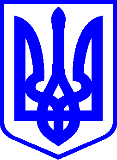 КИЇВСЬКА МІСЬКА РАДАІІ СЕСIЯ   ІХ СКЛИКАННЯРІШЕННЯ____________№_______________ПроектПро ________________________________ ____________________________________ ____________________________________Відповідно до Конституції України, статей 9, 26 Закону України «Про місцеве самоврядування в Україні», ______________________________________ _____________________________________ розглянувши у порядку місцевої ініціативи проєкт рішення Київської міської ради, Київська міська радаВИРІШИЛА:1. _____________________________________________________________ _______________________________________________________________________________________________________________________________________.2. _____________________________________________________________ _______________________________________________________________________________________________________________________________________.3. Оприлюднити це рішення Київської міської ради у спосіб, визначений чинним законодавством.4. Контроль за виконанням цього рішення покласти на постійну комісію Київської міської ради з питань ________________________________________.Додаток 4до Порядку внесення та розгляду місцевих ініціатив в місті КиєвіПОЯСНЮВАЛЬНА ЗАПИСКАдо проєкту рішення Київської міської ради«_______________________________________________________»Опис проблем, для вирішення яких підготовлено проєкт рішення, обґрунтування відповідності та достатності передбачених у проєкті рішення механізмів і способів вирішення існуючих проблем, а також актуальності цих проблем для територіальної громади міста Києва._______________________________________________________________________________________________________________________________________________________________________________________________________.Правове обґрунтування необхідності прийняття рішення (з посиланням на конкретні положення нормативно-правових актів, на підставі й на виконання яких підготовлено проєкт рішення)._______________________________________________________________________________________________________________________________________________________________________________________________________.3. Опис цілей і завдань, основних положень проєкту рішення, а також очікуваних соціально-економічних, правових та інших наслідків для територіальної громади міста Києва від прийняття запропонованого проєкту рішення._______________________________________________________________________________________________________________________________________________________________________________________________________.Фінансово-економічне обґрунтування та пропозиції щодо джерел покриття цих витрат. _______________________________________________________________________________________________________________________________________________________________________________________________________.5. Прізвище або назва суб'єкта подання, прізвище, посада, контактні дані доповідача проєкту рішення на пленарному засіданні та особи, відповідальної за супроводження проєкту рішення.Суб’єктом подання є ініціативна група, утворена відповідно до Порядку внесення та розгляду місцевих ініціатив в місті Києві. Доповідачем та особою, відповідальною за супроводження проєкту рішення є відповідальний член ініціативної групи __________________________________________.Члени ініціативної групи:Додаток 5до Порядку внесення та розгляду місцевих ініціатив в місті КиєвіЗАЯВАпро внесення проєкту рішення Київської міської ради у порядку місцевої ініціативиВідповідно до статей 9, 26 Закону України «Про місцеве самоврядування в Україні», Порядку внесення та розгляду місцевих ініціатив в місті Києві, Регламенту Київської міської ради вносимо на розгляд Київської міської ради проєкт рішення Київської міської ради «_________________________________ ________________________________».На підтримку проєкту рішення Київської міської ради зібрано ________ (______________________________________) підписів членів територіальної громади міста Києва.Додатки:1. проєкт рішення Київської міської ради на ___ арк.2. пояснювальна записка до проєкту рішення Київської міської ради                      на ___ арк.3. інформаційно-аналітичні матеріали з питань, що порушуються шляхом місцевої ініціативи на ___ арк.4. підписні листи у паперовій формі, заповнені за формою, наведеною у додатку 2 до Порядку на ___ арк.5. інформація з офіційного вебсайту Київської міської ради про кількість підписів членів територіальної громади міста Києва, зібраних на її підтримку на ____ арк.Члени ініціативної групи:ПОРІВНЯЛЬНА ТАБЛИЦЯдо проєкту рішення Київської міської ради«Про внесення змін до Порядку внесення та розгляду місцевих ініціатив в місті Києві»Заступник міського голови – секретар Київської міської ради	Володимир БОНДАРЕНКОПОЯСНЮВАЛЬНА ЗАПИСКАдо проєкту рішення Київської міської ради«Про внесення змін до Порядку внесення та розглядумісцевих ініціатив в місті Києві»1. Опис проблем, для вирішення яких підготовлено проєкт рішення, обґрунтування відповідності та достатності передбачених у проєкті рішення механізмів і способів вирішення існуючих проблем, а також актуальності цих проблем для територіальної громади міста Києва.Місцева ініціатива є одним із інструментів безпосередньої демократії, який гарантує членам територіальної громади право ініціювати розгляд у Київській міській раді будь-якого питання, віднесеного до відання місцевого самоврядування. При цьому, місцева ініціатива підлягає обов'язковому розгляду на відкритому засіданні Київської міської ради за участю членів ініціативної групи.Київська міська рада рішенням від 08 грудня 2016 року № 545/1549 унормувала механізм внесення та розгляду місцевих ініціатив. Втім, з часом вказаний механізм потребує перегляду та адаптації до умов цифровізаційного поступу.Зокрема, протягом останніх 6 років інструментом місцевої ініціативи скористалось більше 100 000 членів територіальної громади міста Києва:При цьому, 70,89% з ініційованих місцевих ініціатив отримують підтримку членів територіальної громади міста Києва та вносяться до Київської міської ради із належною кількістю підписів. Разом із цим, тільки 33,68% місцевих ініціатив подаються у вигляді проєкту рішення Київської міської ради, що унеможливлює належне дотримання строків, встановлених регламентом Київської міської ради, для їх розгляду.Прогалиною чинного механізму внесення та розгляду місцевих ініціатив лишається питання який саме суб’єкт та за яких умов має готувати проєкт рішення Київської міської ради для місцевих ініціатив, які внесені у формі письмової пропозиції (66,32%), яким чином такий проєкт рішення Київської міської ради має бути погоджений із ініціативною групою та яким має бути результат такої підготовки у разі неузгодження позицій сторін (напр., суб’єкту підготовки проєкту рішення Київської міської ради та ініціативної групи).Залишається неузгодженим механізм перевірки внесених місцевих ініціатив на їх відповідність вимогам нормативно-правових актів, зокрема, перевірка підписів членів територіальної громади міста Києва. Зокрема, первинну перевірку належного оформлення таких підписів здійснює ініціативна група, проте неврегульованим є механізм кінцевої перевірки кількості належно оформлених підписів членів територіальної громади міста Києва для визначення остаточної їх кількості.За цих умов, оновлений Порядок внесення та розгляду місцевих ініціатив у місті Києві усуває вказані вище недоліки правового регулювання, зокрема містить ряд новел:внесення місцевої ініціативи на розгляд Київської міської ради відбувається у формі проєкту рішення Київської міської ради, який розглядається у порядку, визначеному Регламентом Київської міської ради. Вказана новела унеможливить будь-яке формальне затягування у розгляді місцевої ініціативи, оскільки такий розгляд буде обмежений чіткими строками та не буде вимагати від постійних комісій Київської міської ради підготовки будь-якого нового проєкту рішення.збір підписів на підтримку місцевої ініціативи у електронній формі за допомогою сервісу електронних петицій.Така новела дозволить оперативніше та комфортніше отримувати підтримку проєкту рішення Київської міської ради, поданому у порядку місцевої інціативи.фактичну перевірку поданих документів на відповідність їх вимогам законодавства та цього Порядку здійснює відповідний структурний підрозділ секретаріату Київської міської ради, визначений розпорядженням заступника міського голови – секретаря Київської міської ради із отриманням доступу до інформаційної системи «Реєстр територіальної громади міста Києва» у порядку, визначеному Положенням про інформаційну систему «Реєстр територіальної громади міста Києва», затвердженого рішенням Київської міської ради                              від 21.09.2017 року № 40/3047.Така новела дасть змогу усунути нечіткість механізму кінцевої перевірки кількості належно оформлених підписів членів територіальної громади міста Києва для визначення остаточної їх кількості.2. Правове обґрунтування необхідності прийняття рішення                            (з посиланням на конкретні положення нормативно-правових актів, на підставі й на виконання яких підготовлено проєкт рішення).Проєкт рішення пропонується ухвалити у відповідності до Конституції України, Закону України «Про місцеве самоврядування в Україні», Статуту територіальної громади міста Києва, затвердженого рішенням Київської міської ради від 28.03.2002 № 371/1805, зареєстрованого наказом Міністерства юстиції України від 02.02.2005 № 14/5.Відповідно до статті 9 Закону України «Про місцеве самоврядування в Україні» члени територіальної громади мають право ініціювати розгляд у раді (в порядку місцевої ініціативи) будь-якого питання, віднесеного до відання місцевого самоврядування. Порядок внесення місцевої ініціативи на розгляд ради визначається представницьким органом місцевого самоврядування або статутом територіальної громади з урахуванням вимог Закону України «Про засади державної регуляторної політики у сфері господарської діяльності».Місцева ініціатива, внесена на розгляд ради у встановленому порядку, підлягає обов'язковому розгляду на відкритому засіданні ради за участю членів ініціативної групи з питань місцевої ініціативи. Рішення ради, прийняте з питання, внесеного на її розгляд шляхом місцевої ініціативи, обнародується в порядку, встановленому представницьким органом місцевого самоврядування або статутом територіальної громади.У відповідності до статті 12 Статуту територіальної громади міста Києва, затвердженого рішенням Київської міської ради від 28.03.2002 № 371/1805, зареєстрованого наказом Міністерства юстиції України від 02.02.2005 № 14/5 члени територіальної громади міста Києва мають право ініціювати розгляд у Київській міській раді, а також у відповідних районних у місті Києві радах в порядку місцевої ініціативи будь-якого питання, віднесеного Конституцією України, законами України та цим Статутом до предметів відання місцевого самоврядування у місті Києві. Місцева ініціатива оформляється у вигляді письмово викладеної пропозиції про розгляд відповідного питання чи прийняття певного рішення Київською міською радою або районною у місті Києві радою.Письмові пропозиції, передані на розгляд Київської міської ради, повинні бути підписані не менш, ніж 1000 членами територіальної громади міста Києва.Місцева ініціатива, внесена у встановленому порядку на розгляд Київської міської ради чи районної у місті Києві ради, підлягає обов'язковому розгляду цією радою на відкритому засіданні ради за обов'язковою участю членів ініціативної групи з питань місцевої ініціативи.Рішення Київської міської ради, а також відповідної районної у місті Києві ради, прийняті з питань, внесених на їх розгляд шляхом місцевої ініціативи, оприлюднюються в порядку, що визначається відповідною радою при розгляді таких питань.3. Опис цілей і завдань, основних положень проєкту рішення, а також очікуваних соціально-економічних, правових та інших наслідків для територіальної громади міста Києва від прийняття запропонованого проєкту рішення.Проект рішення підготовлений з метою перегляду та адаптації до умов цифровізаційного поступу механізму внесення та розгляду місцевих ініціатив.Проектом рішення передбачено внесення викладення у новій редакції Порядку внесення та розгляду місцевих ініціатив в місті Києві, затвердженого рішенням Київської міської ради від 08 грудня 2016 року № 545/1549.На думку суб’єкта подання, вказані зміни механізму внесення та розгляду місцевих ініціатив сприятимуть ширшому залученню членів територіальної громади міста Києва для участі у місцевих ініціативах, регламентує роботу Київської міської ради щодо їх розгляду та зробить інструмент дієвішим.4. Прізвище або назву суб'єкта подання, прізвище, посаду, контактні дані доповідача проєкту рішення на пленарному засіданні та особи, відповідальної за супроводження проєкту рішення.Суб’єктом подання проєкту рішення є заступник міського голови – секретар Київської міської ради Володимир Бондаренко.Доповідачем проєкту рішення на пленарному засіданні та особою, відповідальною за супроводження проєкту рішення є заступник міського голови – секретар Київської міської ради Володимир Бондаренко.Заступник міського голови – секретар Київської міської ради 	Володимир БОНДАРЕНКОКиївський міський головаВіталій КЛИЧКОДодаток 1 до Порядку внесення та розгляду місцевих ініціатив в місті КиєвіКиївська міська радаІніціативної групи, утвореної відповідно до Порядку внесення та розгляду місцевих ініціатив в місті Києві у складі:1.______________________________________________________________________________________
прізвище, ім'я, по батькові_______________________________________________________________________________________
адреса реєстрації із зазначенням номера контактного телефону2.______________________________________________________________________________________
прізвище, ім'я, по батькові_______________________________________________________________________________________
адреса реєстрації із зазначенням номера контактного телефону3.______________________________________________________________________________________
прізвище, ім'я, по батькові_______________________________________________________________________________________
адреса реєстрації із зазначенням номера контактного телефону4.______________________________________________________________________________________
прізвище, ім'я, по батькові_______________________________________________________________________________________
адреса реєстрації із зазначенням номера контактного телефону5.______________________________________________________________________________________
прізвище, ім'я, по батькові_______________________________________________________________________________________
адреса реєстрації із зазначенням номера контактного телефону№Прізвище, ім'я, по батьковіДата народженняСерія та номер паспортаАдреса реєстрації12345Прізвище, ім'я, по батьковіАдреса реєстраціїКонтрактний номер телефонуАдреса електронної пошти№Прізвище, ім'я, по батьковіОсобистий підпис12345№Прізвище, ім’я, по батьковіДата народженняАдреса реєстраціїКонтактний номер телефонуОсобистий підписДата підписання12345678910Член ініціативної групи_______________/__________________/Член ініціативної групи_______________/__________________/Член ініціативної групи_______________/__________________/Член ініціативної групи_______________/__________________/Член ініціативної групи_______________/__________________/Київський міський головаВіталій КЛИЧКО№Прізвище, ім'я, по батьковіОсобистий підпис12345Заступнику міського голови – секретарю Київської міської радиБондаренку В.В.Ініціативної групи, утвореної відповідно до Порядку внесення та розгляду місцевих ініціатив в місті Києві у складі:1.______________________________________________________________________________________
прізвище, ім'я, по батькові_______________________________________________________________________________________
адреса реєстрації із зазначенням номера контактного телефону2.______________________________________________________________________________________
прізвище, ім'я, по батькові_______________________________________________________________________________________
адреса реєстрації із зазначенням номера контактного телефону3.______________________________________________________________________________________
прізвище, ім'я, по батькові_______________________________________________________________________________________
адреса реєстрації із зазначенням номера контактного телефону4.______________________________________________________________________________________
прізвище, ім'я, по батькові_______________________________________________________________________________________
адреса реєстрації із зазначенням номера контактного телефону5.______________________________________________________________________________________
прізвище, ім'я, по батькові_______________________________________________________________________________________
адреса реєстрації із зазначенням номера контактного телефону№Прізвище, ім'я, по батьковіОсобистий підпис12345Чинна редакціяЗапропонована редакціяПОРЯДОКвнесення та розгляду місцевих ініціатив в місті КиєвіПОРЯДОКвнесення та розгляду місцевих ініціатив в місті КиєвіI. Загальні положенняI. Загальні положення1.1. Порядок внесення та розгляду місцевих ініціатив в місті Києві (далі - Порядок) відповідно до статті 9 Закону України "Про місцеве самоврядування в Україні" визначає механізм внесення та розгляду Київською міською радою місцевих ініціатив.1.1. Порядок внесення та розгляду місцевих ініціатив в місті Києві (далі - Порядок) відповідно до статті 9 Закону України "Про місцеве самоврядування в Україні" визначає механізм внесення та розгляду Київською міською радою місцевих ініціатив.1.2. Місцева ініціатива оформлюється у вигляді письмової пропозиції про розгляд Київською міською радою будь-якого питання, віднесеного до відання органів місцевого самоврядування.Місцева ініціатива може супроводжуватись поданням проєкту рішення Київської міської ради з цього питання.1.2. Місцева ініціатива оформлюється у вигляді проєкту рішення Київської міської ради з будь-якого питання, віднесеного до відання органів місцевого самоврядування.1.3. Ініціювати внесення місцевої ініціативи та брати участь у підтримці місцевої ініціативи мають право члени територіальної громади міста Києва, що проживають та зареєстровані на території міста Києва, які є дієздатними та відповідно до статті 70 Конституції України мають право голосу на виборах і референдумах (далі - члени територіальної громади міста Києва).1.3. Ініціювати внесення місцевої ініціативи та брати участь у підтримці місцевої ініціативи мають право члени територіальної громади міста Києва, що проживають та зареєстровані на території міста Києва, які є дієздатними та відповідно до статті 70 Конституції України мають право голосу на виборах і референдумах (далі – члени територіальної громади міста Києва).1.4. Після обрання районних у місті Києві рад кожна районна у місті Києві рада приймає власний порядок внесення та розгляду місцевих ініціатив.1.4. Після обрання районних у місті Києві рад кожна районна у місті Києві рада приймає власний порядок внесення та розгляду місцевих ініціатив.1.5. Пропозиція, подана в порядку місцевої ініціативи до районної у місті Києві ради, має обов'язково відповідати сфері повноважень органів місцевого самоврядування, які передбачені законами України, рішеннями Київської міської ради та іншими нормативно-правовими актами.1.5. Пропозиція, подана в порядку місцевої ініціативи до районної у місті Києві ради, має обов'язково відповідати сфері повноважень органів місцевого самоврядування, які передбачені законами України, рішеннями Київської міської ради та іншими нормативно-правовими актами.1.6. Цей порядок є типовим для всіх районних в місті Києві рад.1.6. Цей порядок є типовим для всіх районних в місті Києві рад.II. Внесення місцевої ініціативиII. Внесення місцевої ініціативи2.1. Ініціатором внесення місцевої ініціативи на розгляд Київської міської ради є ініціативна група членів територіальної громади міста Києва в кількості не менше 5 осіб.2.1. Ініціатором внесення місцевої ініціативи на розгляд Київської міської ради є ініціативна група членів територіальної громади міста Києва в кількості не менше 5 осіб.2.2. Процедура внесення місцевої ініціативи на розгляд Київської міської ради розпочинається з подання до Київської міської ради ініціативною групою членів територіальної громади міста Києва повідомлення про початок збору підписів на підтримку місцевої ініціативи.2.2. Процедура внесення місцевої ініціативи на розгляд Київської міської ради розпочинається з подання до Київської міської ради ініціативною групою членів територіальної громади міста Києва повідомлення про початок збору підписів на підтримку місцевої ініціативи.2.3. Ініціативна група подає повідомлення на ім'я заступника міського голови - секретаря Київської міської ради за формою, наведеною у додатку 1 до цього Порядку, яке містить:2.3.1. Прізвище, ім'я, по батькові членів ініціативної групи.2.3.2. Серії та номери паспортів членів ініціативної групи.2.3.3. Прізвище, ім'я, по батькові, місце проживання та контактні дані (телефон, електронна адреса) члена ініціативної групи, відповідального за організацію роботи ініціативної групи.2.3.4. Питання, яке ініціюється в порядку місцевої ініціативи.2.3.5. Згоду членів ініціативної групи на обробку персональних даних.До повідомлення може додаватися проєкт рішення Київської міської ради, ініційований в порядку місцевої ініціативи, та інші інформаційно-аналітичні матеріали з питання, що порушуються шляхом місцевої ініціативи.2.3. Ініціативна група подає повідомлення на ім'я заступника міського голови - секретаря Київської міської ради за формою, наведеною у додатку 1 до цього Порядку, яке містить:2.3.1. Прізвище, ім'я, по батькові членів ініціативної групи.2.3.2. Серії та номери паспортів членів ініціативної групи.2.3.3. Прізвище, ім'я, по батькові, місце проживання та контактні дані (телефон, електронна адреса) члена ініціативної групи, відповідального за організацію роботи ініціативної групи.2.3.4. Назва проєкту рішення Київської міської ради, який пропонується в порядку місцевої ініціативи.2.3.5. Згоду членів ініціативної групи на обробку персональних даних.2.3.6. Форму збору підписів на підтримку місцевої ініціативи.До повідомлення додається проєкт рішення Київської міської ради, ініційований в порядку місцевої ініціативи, підготовлений з урахуванням вимог Закону України «Про засади державної регуляторної політики у сфері господарської діяльності» та Регламенту Київської міської ради, інші інформаційно-аналітичні матеріали з питання, що порушуються шляхом місцевої ініціативи.2.4. Повідомлення про початок збору підписів на підтримку місцевої ініціативи реєструється відповідальним за реєстрацію кореспонденції у системі електронного документообігу структурним підрозділом секретаріату Київської міської ради не пізніше наступного робочого дня з дня отримання повідомлення.На вимогу представника ініціативної групи на копії повідомлення про початок збору підписів на підтримку місцевої ініціативи працівник секретаріату Київської міської ради проставляє штамп із зазначенням дати отримання повідомлення, після чого повертає копію представнику.Дата реєстрації повідомлення ініціативної групи у системі електронного документообігу є датою початку збору підписів на підтримку місцевої ініціативи.2.4. Повідомлення про початок збору підписів на підтримку місцевої ініціативи реєструється відповідальним за реєстрацію кореспонденції у системі електронного документообігу структурним підрозділом секретаріату Київської міської ради не пізніше наступного робочого дня з дня отримання повідомлення.На вимогу представника ініціативної групи на копії повідомлення про початок збору підписів на підтримку місцевої ініціативи працівник секретаріату Київської міської ради проставляє штамп із зазначенням дати отримання повідомлення, після чого повертає копію представнику.Дата реєстрації повідомлення ініціативної групи у системі електронного документообігу є датою початку збору підписів на підтримку місцевої ініціативи.2.5. Секретаріат Київської міської ради протягом п'яти робочих днів з дня реєстрації повідомлення надсилає відповідальному члену ініціативної групи лист, в якому інформує про встановлений для збору підписів на підтримку місцевої ініціативи строк, передбачений пунктом 3.2 цього Порядку, та наслідки пропуску цього строку.2.5. Секретаріат Київської міської ради протягом п'яти робочих днів з дня реєстрації повідомлення надсилає відповідальному члену ініціативної групи лист, в якому інформує про встановлений для збору підписів на підтримку місцевої ініціативи строк, передбачений пунктом 3.2 цього Порядку, та наслідки пропуску цього строку.2.6. У разі, якщо питання, яке пропонується внести в порядку місцевої ініціативи, не віднесено законами України до відання місцевого самоврядування, секретаріат Київської міської ради протягом строку, встановленого пунктом 2.5 цього Порядку, надсилає члену ініціативної групи, відповідальному за організацію роботи ініціативної групи, лист із необхідними роз'ясненнями і повертає повідомлення члену ініціативної групи, відповідальному за організацію роботи цієї ініціативної групи.2.6. У разі, якщо питання, яке пропонується внести в порядку місцевої ініціативи, не віднесено законами України до відання місцевого самоврядування, секретаріат Київської міської ради протягом строку, встановленого пунктом 2.5 цього Порядку, надсилає члену ініціативної групи, відповідальному за організацію роботи ініціативної групи, лист із необхідними роз'ясненнями і повертає повідомлення члену ініціативної групи, відповідальному за організацію роботи цієї ініціативної групи.2.7. Ініціативна група має право змінювати, доповнювати та відкликати подання на місцеву ініціативу, не змінюючи при цьому предмету місцевої ініціативи.2.7. Ініціативна група має право змінювати, доповнювати та відкликати подання на місцеву ініціативу, не змінюючи при цьому предмету місцевої ініціативи.2.8. Підписи на підтримку місцевої ініціативи можуть збиратися у паперовій або електронній формах. Змішана форма збору підписів на підтримку місцевої ініціативи не допускається.III. Збір підписів на підтримку місцевої ініціативиIII. Збір підписів на підтримку місцевої ініціативи3.1. Місцева ініціатива для її внесення на розгляд Київської міської ради повинна бути підписана не менше ніж 1000 членами територіальної громади міста Києва.3.1. Місцева ініціатива для її внесення на розгляд Київської міської ради повинна бути підписана не менше ніж 1000 членами територіальної громади міста Києва у паперовій формі або у електронній формі.3.2. Строк збору підписів на підтримку місцевої ініціативи не може перевищувати тридцяти календарних днів з дня реєстрації секретаріатом Київської міської ради повідомлення ініціативної групи про початок збору підписів на підтримку місцевої ініціативи у системі електронного документообігу.Подана до секретаріату Київської міської ради місцева ініціатива з порушенням строку, визначеного цим пунктом, розглядається відповідно до чинного законодавства як колективне звернення громадян.3.2. Строк збору підписів на підтримку місцевої ініціативи не може перевищувати тридцяти календарних днів з дня реєстрації секретаріатом Київської міської ради повідомлення ініціативної групи про початок збору підписів на підтримку місцевої ініціативи у системі електронного документообігу.Подана до секретаріату Київської міської ради місцева ініціатива з порушенням строку, визначеного цим пунктом, розглядається відповідно до чинного законодавства як колективне звернення громадян.3.3. Ініціативна група збирає підписи членів територіальної громади міста Києва на підписних листах за формою, наведеною у додатку 2 до цього Порядку.3.3. Ініціативна група збирає підписи членів територіальної громади міста Києва у паперовій формі на підписних листах за формою, наведеною у додатку 2 до цього Порядку.3.4. Підписні листи повинні містити такі дані:3.4.1. Суть питання, яке порушується місцевою ініціативою.3.4.2. Порядковий номер підписанта у підписному листі.3.4.3. Прізвище, ім'я та по батькові підписанта.3.4.4. Число, місяць та рік народження підписанта.3.4.5. Адреса реєстрації місця проживання підписанта.3.4.6. Контактний номер телефону.3.4.7. Особистий підпис підписанта.3.4.7. Дату підписання підписного листа підписантом.3.4. Підписні листи у паперовій формі повинні містити такі дані:3.4.1. Суть питання, яке порушується місцевою ініціативою.3.4.2. Порядковий номер підписанта у підписному листі.3.4.3. Прізвище, ім'я та по батькові підписанта.3.4.4. Число, місяць та рік народження підписанта.3.4.5. Адреса реєстрації місця проживання підписанта.3.4.6. Контактний номер телефону.3.4.7. Особистий підпис підписанта.3.4.8. Дату підписання підписного листа підписантом.3.5. Ініціативна група зобов'язана:3.5.1. Ознайомити кожного члена територіальної громади міста Києва, якому пропонується підписати підписний лист, з питанням, яке ініціюється в порядку місцевої ініціативи.У разі, якщо місцева ініціатива супроводжується проєктом рішення Київської міської ради, ініціативна група ознайомлює члена територіальної громади міста Києва з текстом такого проєкту рішення Київської міської ради. Текст проєкту рішення повинен бути викладений на зворотній стороні підписного листа;3.5.2. Повідомити кожному члену територіальної громади міста Києва, якому пропонується підписати підписний лист, про те, що його підпис на підтримку цієї місцевої ініціативи може бути поставлено лише на одному підписному листі.3.5. Ініціативна група зобов'язана:3.5.1. Ознайомити кожного члена територіальної громади міста Києва, якому пропонується підписати підписний лист у паперовій формі, з текстом такого проєкту рішення Київської міської ради, який повинен бути викладений на зворотній стороні підписного листа;3.5.2. Повідомити кожному члену територіальної громади міста Києва, якому пропонується підписати підписний лист у паперовій формі, про те, що його підпис на підтримку цієї місцевої ініціативи може бути поставлено лише на одному підписному листі;3.5.3. Повідомити кожному члену територіальної громади міста Києва, якому пропонується підписати підписний лист у паперовій формі, про те, що своїм підписом він надає згоду на збір та оброку своїх персональних даних.IV. Особливості збору підписів на підтримку місцевої ініціативи у електронній форміIV. Особливості збору підписів на підтримку місцевої ініціативи у електронній формі4.1. Підписи на підтримку місцевої ініціативи можуть збиратися у електронній формі шляхом її підтримки на офіційному вебсайті Київської міської ради, визначеному для оприлюднення та збору підписів на підтримку електронних петицій до Київської міської ради.4.2. У разі зазначення у повідомленні про збір підписів на підтримку місцевої ініціативи про збір підписів у електронній формі, уповноважена посадова особа секретаріату Київської міської ради, яка визначається розпорядженням заступника міського голови - секретаря Київської міської ради, розміщує текст проєкту рішення Київської міської ради, який пропонується внести у порядку місцевої ініціативи, на офіційному вебсайті Київської міської ради, визначеному для оприлюднення та збору підписів на підтримку електронних петицій до Київської міської ради.На офіційному вебсайті Київської міської ради, визначеному для оприлюднення та збору підписів на підтримку електронних петицій до Київської міської ради, розміщуються прізвище, ім'я, по батькові членів ініціативної групи, скановані копії матеріалів, передбачених розділом ІІ цього Положення із дотриманням вимог Закону України «Про захист персональних даних».4.3. Дата оприлюднення на офіційному вебсайті Київської міської ради місцевої ініціативи є датою початку збору підписів на її підтримку.4.4. Збір підписів на підтримку місцевої ініціативи у електронній формі передбачає верифікацію – ідентифікацію користувачів офіційного вебсайту Київської міської ради із застосуванням методів дистанційної електронної ідентифікації за допомогою кваліфікованого електронного підпису (КЕП) (на файловому, хмарному чи інших захищених носіях, за допомогою MobileID), сервісів ДіяID та BankID НБУ з метою підтвердження особистих даних користувачів.V. Реєстрація місцевої ініціативиV. Реєстрація місцевої ініціативи3.6. Після закінчення збору підписів, але не пізніше терміну, зазначеного у пункті 3.2 цього Порядку, ініціативна група подає до секретаріату Київської міської ради пакет документів, який має містити:3.6.1. Заяву на ім'я заступника міського голови - секретаря Київської міської ради про внесення на розгляд Київської міської ради місцевої ініціативи, підписану всіма членами ініціативної групи.3.6.2 Письмово викладену пропозицію про розгляд Київською міською радою відповідного питання за формою, наведеною у додатку 4 до цього Порядку, чи проєкт рішення Київської міської ради та пояснювальну записку до нього в паперовому та електронному вигляді за формами, наведеними у додатках 5, 6 до цього Порядку.3.6.3. У разі необхідності інформаційно-аналітичні матеріали з питань, що порушуються шляхом місцевої ініціативи.3.6.4. Підписні листи, заповнені за формою, наведеною у додатку 2 до цього Порядку.Кожний підписний лист повинен бути підписаний всіма членами ініціативної групи.5.1. Після закінчення збору підписів, але не пізніше терміну, зазначеного у пункті 3.2 цього Порядку, ініціативна група подає до секретаріату Київської міської ради пакет документів, який має містити:5.1.1. заяву на ім'я заступника міського голови - секретаря Київської міської ради про внесення на розгляд Київської міської ради місцевої ініціативи, підписану всіма членами ініціативної групи (додаток 5 до цього Порядку);5.1.2 проєкт рішення Київської міської ради та пояснювальну записку до нього в паперовому та електронному вигляді за формами, наведеними у додатках 3, 4 до цього Порядку;5.1.3. у разі необхідності інформаційно-аналітичні матеріали з питань, що порушуються шляхом місцевої ініціативи;5.1.4. підписні листи у паперовій формі, заповнені за формою, наведеною у додатку 2 до цього Порядку (у разі збору підписі на підтримку місцевої ініціативи у паперовій формі).Кожний підписний лист у паперовій формі повинен бути підписаний всіма членами ініціативної групи.Ініціативна група як суб'єкт подання проєкту рішення Київської міської ради (розробник проєкту рішення Київської міської ради) підписує кожну сторінку проєкту рішення Київської міської ради і додатки до нього (у разі наявності).5.1.5. Інформацію з офіційного вебсайті Київської міської ради, визначеному для оприлюднення та збору підписів на підтримку електронних петицій до Київської міської ради, на якому було оприлюднено проєкт рішення Київської міської ради, який пропонується внести у порядку місцевої ініціативи, про кількість підписів членів територіальної громади міста Києва, зібраних на її підтримку (у разі збору підписів на підтримку місцевої ініціативи у електронній формі).3.7. Заява на ім'я заступника міського голови - секретаря Київської міської ради реєструється відповідальним за реєстрацію кореспонденції структурним підрозділом секретаріату Київської міської ради у системі електронного документообігу не пізніше наступного робочого дня з дня її отримання.На вимогу представника ініціативної групи на копії заяви про внесення на розгляд Київської міської ради місцевої ініціативи працівник секретаріату проставляє штамп із зазначенням дати отримання заяви, після чого повертає копію представнику.5.2. Заява на ім'я заступника міського голови - секретаря Київської міської ради реєструється відповідальним за реєстрацію кореспонденції структурним підрозділом секретаріату Київської міської ради у системі електронного документообігу не пізніше наступного робочого дня з дня її отримання.На вимогу представника ініціативної групи на копії заяви про внесення на розгляд Київської міської ради місцевої ініціативи працівник секретаріату проставляє штамп із зазначенням дати отримання заяви, після чого повертає копію представнику.3.8. Заступник міського голови - секретар Київської міської ради організовує роботу щодо перевірки поданих документів на відповідність їх вимогам законодавства та цього Порядку, яка проводиться протягом десяти робочих днів з дня реєстрації місцевої ініціативи.5.3. Заступник міського голови - секретар Київської міської ради організовує роботу щодо перевірки поданих документів на відповідність їх вимогам законодавства та цього Порядку, яка проводиться протягом десяти робочих днів з дня реєстрації місцевої ініціативи.Фактичну перевірку поданих документів на відповідність їх вимогам законодавства та цього Порядку здійснює відповідний структурний підрозділ секретаріату Київської міської ради, визначений розпорядженням заступника міського голови – секретаря Київської міської ради.Фактичній перевірці також підлягають питання, викладені у пункті 5.4 цього Порядку.Для цілей, визначених у цьому Порядку, Департамент з питань реєстрації виконавчого органу Київської міської ради (Київської міської державної адміністрації) як розпорядник інформаційної системи «Реєстр територіальної громади міста Києва» надає, а посадові особи відповідного структурного підрозділу секретаріату Київської міської ради, визначеного розпорядженням заступника міського голови – секретаря Київської міської ради, отримують доступ до інформаційної системи «Реєстр територіальної громади міста Києва» у порядку, визначеному Положенням про інформаційну систему «Реєстр територіальної громади міста Києва», затвердженого рішенням Київської міської ради від 21.09.2017 року № 40/3047.3.9. При проведенні перевірки недійсними визнаються підписи (підписні листи):3.9.1. Які містять неповну інформацію, передбачену формою, наведеною у додатку 2 до цього Порядку.3.9.2. Проставлені однією особою два або більше разів.5.4. При проведенні перевірки недійсними визнаються підписи (підписні листи):5.4.1. які містять неповну інформацію, передбачену формою, наведеною у додатку 2 до цього Порядку;5.4.2. проставлені однією особою два або більше разів;5.4.3. проставлені особою, яка не відповідає вимогам пункту 1.3 цього Порядку.3.10. За результатами проведення перевірки заступник міського голови - секретар Київської міської ради протягом строку, встановленого пунктом 3.8 цього Порядку, надає доручення постійній комісії Київської міської ради, до предмету відання якої відноситься порушене у місцевій ініціативі питання, щодо розгляду місцевої ініціативи.В разі, якщо за результатами перевірки було виявлено невідповідність поданих документів вимогам законодавства та цього Порядку, а саме: подання неповного пакету документів, передбаченого пунктом 3.6 цього Порядку, заступник міського голови - секретар Київської міської ради повертає місцеву ініціативу ініціативній групі з зазначенням причин повернення.У випадках, коли ініціативна група подає пакет документів, передбачений пунктом 3.6 цього Порядку, але в підписних листах зазначається більше 500 підписів, але менше ніж 1000 підписів, необхідних для розгляду місцевої ініціативи відповідно до пункту 3.1 цього Порядку, заступник міського голови - секретар Київської міської ради надає доручення постійній комісії Київської міської ради, до предмету відання якої відноситься порушене у місцевій ініціативі питання, щодо розгляду місцевої ініціативи із зауваженнями щодо виявлених невідповідностей кількості підписів.5.5. За результатами проведення перевірки заступник міського голови - секретар Київської міської ради протягом строку, встановленого пунктом 3.8 цього Порядку, надає доручення:5.5.1. управлінню організаційного та документального забезпечення діяльності Київської міської ради секретаріату Київської міської ради, відповідальному за реєстрацію проєктів рішень Київської міської ради – щодо реєстрації проєкту рішення Київської міської ради, поданого у порядку місцевої ініціативи;5.5.2. постійній комісії Київської міської ради, до предмету відання якої відноситься порушене у місцевій ініціативі питання, щодо розгляду проєкту рішення Київської міської ради, поданого у порядку місцевої ініціативи.В разі, якщо за результатами перевірки було виявлено невідповідність поданих документів вимогам законодавства та цього Порядку, а саме: подання неповного пакету документів, передбаченого пунктом 3.6 цього Порядку, заступник міського голови - секретар Київської міської ради повертає місцеву ініціативу ініціативній групі з зазначенням причин повернення.У випадках, коли ініціативна група подає пакет документів, передбачений пунктом 5.1 цього Порядку, але в підписних листах у паперовій формі зазначається більше 500 підписів, але менше ніж 1000 підписів, необхідних для розгляду місцевої ініціативи відповідно до пункту 3.1 цього Порядку, заступник міського голови - секретар Київської міської ради надає доручення постійній комісії Київської міської ради, до предмету відання якої відноситься порушене у місцевій ініціативі питання, щодо розгляду місцевої ініціативи із зауваженнями щодо виявлених невідповідностей кількості підписів.3.11. У разі повернення місцевої ініціативи ініціативна група може протягом десяти робочих днів виправити виявлені порушення та повторно подати місцеву ініціативу на розгляд Київської міської ради.5.6. У разі повернення місцевої ініціативи ініціативна група може протягом десяти робочих днів виправити виявлені порушення та повторно подати місцеву ініціативу на розгляд Київської міської ради.3.12. Місцева ініціатива не вноситься на розгляд Київської міської ради та повертається ініціативній групі виключно у таких випадках:3.12.1. Не надано повний пакет документів, визначений пунктом 3.6 цього Порядку;3.12.2. Не зібрано достатньої кількості підписів членів територіальної громади міста Києва у визначений для цього термін, окрім випадку, передбаченого абзацом 3 пункту 3.10 цього Порядку.5.7. Місцева ініціатива не вноситься на розгляд Київської міської ради та повертається ініціативній групі виключно у таких випадках:5.7.1. не надано повний пакет документів, визначений пунктом 5.1 цього Порядку;5.7.2. не зібрано достатньої кількості підписів членів територіальної громади міста Києва у визначений для цього термін, окрім випадку, передбаченого абзацом 3 пункту 5.5 цього Порядку.VІ. Розгляд місцевої ініціативиVІ. Розгляд місцевої ініціативи4.1. Місцева ініціатива, що супроводжується проєктом рішення Київської міської ради, за дорученням заступника міського голови - секретаря Київської міської ради направляється в управління організаційного та документального забезпечення діяльності Київської міської ради та реєструється в порядку, визначеному Регламентом Київської міської ради.Місцева ініціатива, що супроводжується проєктом рішення Київської міської ради, розглядається на засіданнях постійних комісій Київської міської ради та пленарному засіданні Київської міської ради в порядку, визначеному Регламентом Київської міської ради, з урахуванням особливостей, визначених цим Порядком.6.1. Проект рішення Київської міської ради, поданий у порядку місцевої ініціативи, за дорученням заступника міського голови - секретаря Київської міської ради направляється в управління організаційного та документального забезпечення діяльності Київської міської ради та реєструється в порядку, визначеному регламентом Київської міської ради.Проєкт рішення Київської міської ради, поданий у порядку місцевої ініціативи, розглядається на засіданнях постійних комісій Київської міської ради та пленарному засіданні Київської міської ради в порядку, визначеному Регламентом Київської міської ради для розгляду проєктів рішень Київської міської ради, з урахуванням особливостей, визначених цим Порядком.Доопрацювання та/або підготовка проєкту рішення Київської міської ради, поданого у порядку місцевої ініціативи, до другого читання у випадках, передбачених Регламентом Київської міської ради, здійснюється за участю члена ініціативної групи, відповідального за організацію роботи ініціативної групи з питань місцевої ініціативи.6.2. Київський міський голова включає до порядку денного найближчого пленарного засідання Київської міської ради проєкт рішення Київської міської ради, поданий у порядку місцевої ініціативи, у випадку проходження ним процедури, передбаченої регламентом Київської міської ради, а саме:6.2.1. якщо проєкт рішення Київської міської ради, поданий у порядку місцевої ініціативи, погоджений у встановленому регламентом Київської міської ради порядку;6.2.2. якщо проєкт рішення Київської міської ради, поданий у порядку місцевої ініціативи, відхилений у встановленому регламентом Київської міської ради порядку;6.2.3. якщо проєкт рішення Київської міської ради, поданий у порядку місцевої ініціативи, не розглянуто у строки, визначені регламентом Київської міської ради.Надання управлінням правового забезпечення діяльності Київської міської ради правового висновку до проєкту рішення Київської міської ради, поданого у порядку місцевої ініціативи, не перешкоджає його включенню до порядку денного найближчого пленарного засідання Київської міської ради.4.2. Місцева ініціатива, оформлена у вигляді письмової пропозиції про розгляд Київською міською радою будь-якого питання, віднесеного до відання органів місцевого самоврядування, направляється з відповідним дорученням заступника міського голови - секретаря Київської міської ради на розгляд постійної комісії Київської міської ради, до предмету відання якої відноситься порушене у місцевій ініціативі питання.Строк розгляду постійною комісію місцевої ініціативи не повинен перевищувати 30 робочих днів з дня отримання відповідного доручення заступника міського голови - секретаря Київської міської ради.4.3. Постійна комісія Київської міської ради, якій надано доручення щодо розгляду місцевої ініціативи, визначає наступний порядок розгляду цієї ініціативи, для чого може створювати робочу групу із залученням члена ініціативної групи, відповідального за організацію роботи ініціативної групи з питань місцевої ініціативи, представників громадськості, вчених, експертів, спеціалістів тощо (далі - робоча група).4.4. За результатами роботи робоча група повинна в межах строків, передбачених абзацом другим пункту 4.2 цього Порядку, подати на розгляд постійної комісії проєкт рішення, спрямований на врегулювання порушених у місцевій ініціативі питань.Постійна комісія направляє підтриманий нею проєкт рішення до управління організаційного та документального забезпечення діяльності секретаріату Київської міської ради для реєстрації проєкту рішення в порядку, визначеному Регламентом Київської міської ради.4.5. Члену ініціативної групи, відповідальному за організацію роботи ініціативної групи з питань місцевої ініціативи, завчасно, але не пізніше ніж за два дні до засідання постійної комісії Київської міської ради, або пленарного засідання Київської міської ради, на якому розглядається місцева ініціатива, за допомогою електронної пошти та "сервісу коротких повідомлень" (SMS) повідомляється про час та місце проведення відповідного засідання.6.3. Члену ініціативної групи, відповідальному за організацію роботи ініціативної групи з питань місцевої ініціативи, завчасно, але не пізніше ніж за два дні до засідання постійної комісії Київської міської ради, або пленарного засідання Київської міської ради, на якому розглядається місцева ініціатива, за допомогою електронної пошти та «сервісу коротких повідомлень» (SMS) повідомляється про час та місце проведення відповідного засідання.Член ініціативної групи, відповідальний за організацію роботи ініціативної групи з питань місцевої ініціативи, має гарантоване право бути присутнім на засіданні постійної комісії Київської міської ради, або пленарному засіданні Київської міської ради, на яких розглядається місцева ініціатива, а також має право на виступ на засіданні цих органів в порядку, визначеному Положенням про постійні комісії Київської міської ради та Регламентом Київської міської ради.6.4. Член ініціативної групи, відповідальний за організацію роботи ініціативної групи з питань місцевої ініціативи, має гарантоване право бути присутнім на засіданні постійної комісії Київської міської ради, або пленарному засіданні Київської міської ради, на яких розглядається місцева ініціатива, а також має право на виступ на засіданні цих органів в порядку, визначеному Положенням про постійні комісії Київської міської ради та Регламентом Київської міської ради. Інші члени ініціативної групи з питань місцевої ініціативи мають право брати участь у засіданнях постійних комісій Київської міської ради, на яких розглядається місцева ініціатива.6.5. Член ініціативної групи, відповідальний за організацію роботи ініціативної групи з питань місцевої ініціативи користується правами суб’єкта подання та доповідача проєкту рішення Київської міської ради, поданого у порядку місцевої ініціативи.Співдоповідачем по проєкту рішення Київської міської ради, поданому у порядку місцевої ініціативи, може виступати голова (а у випадку його відсутності – перший заступник, заступник, секретар, інший член) профільної постійної комісії Київської міської ради.Інші члени ініціативної групи з питань місцевої ініціативи мають право брати участь у засіданнях постійних комісій Київської міської ради, на яких розглядається місцева ініціатива.4.6. Інформація щодо подання та реєстрації у секретаріаті Київської міської ради повідомлення про початок збору підписів на підтримку місцевої ініціативи, щодо внесення на розгляд Київської міської ради місцевої ініціативи, щодо часу та місця проведення засідань постійних комісій Київської міської ради та пленарних засідань Київської міської ради, на яких буде розглядатися місцева ініціатива, ухвалені постійними комісіями висновки, в тому числі їх зауваження та рекомендації, рішення Київської міської ради, прийняті за результатами розгляду місцевих ініціатив, а також скановані копії поданих документів та доручень заступника міського голови - секретаря Київської міської ради розміщуються на офіційному веб-сайті Київської міської ради в розділі "Місцеві ініціативи та громадські слухання" з урахуванням вимог Закону України "Про захист персональних даних".6.6. Інформація щодо подання та реєстрації у секретаріаті Київської міської ради повідомлення про початок збору підписів на підтримку місцевої ініціативи, щодо внесення на розгляд Київської міської ради місцевої ініціативи, щодо часу та місця проведення засідань постійних комісій Київської міської ради та пленарних засідань Київської міської ради, на яких буде розглядатися місцева ініціатива, ухвалені постійними комісіями висновки, в тому числі їх зауваження та рекомендації, рішення Київської міської ради, прийняті за результатами розгляду місцевих ініціатив, а також скановані копії поданих документів та доручень заступника міського голови - секретаря Київської міської ради розміщуються на офіційному веб-сайті Київської міської ради в розділі «Місцеві ініціативи» з дотриманням вимог Закону України «Про захист персональних даних».4.7. Загальна координація роботи постійних комісій Київської міської ради з розгляду місцевих ініціатив покладається на заступника міського голови - секретаря Київської міської ради.6.7. Загальна координація роботи постійних комісій Київської міської ради, структурних підрозділів секретаріату Київської міської ради з розгляду місцевих ініціатив покладається на заступника міського голови - секретаря Київської міської ради.4.8. Прийняте Київською міською радою рішення щодо місцевої ініціативи в установленому порядку розміщується на офіційному сайті Київської міської ради (www.kmr.gov.ua), а також оприлюднюється у засобах масової інформації та надсилається члену ініціативної групи, відповідальному за організацію роботи ініціативної групи.6.8. Прийняте Київською міською радою рішення щодо місцевої ініціативи в установленому порядку розміщується на офіційному вебсайті Київської міської ради (www.kmr.gov.ua) та надсилається члену ініціативної групи, відповідальному за організацію роботи ініціативної групи.рікподані
повідомленнявнесені
заявиз них:з них:кількість
забраних
підписіврікподані
повідомленнявнесені
заявипроєкти 
рішеньписьмові 
пропозиціїкількість
забраних
підписів2016219279 9352017241931622 93320182722111125 7312019272151627 786202016136725 57020211911565 470ЗАГАЛОМ:134953263117 425Авторський колектив:БОНДАРЕНКО Володимир Володимирович- заступник міського голови – секретар Київської міської радиПАВЛОВ Юрій Сергійович- начальник управління з питань розвитку механізмів прямої демократії, регіонального та міжнародного співробітництва у сфері розвитку місцевого самоврядування секретаріату Київської міської радиЖЕЛЯБОВСЬКА Яна Олегівна- заступник начальника управління з питань розвитку механізмів прямої демократії, регіонального та міжнародного співробітництва у сфері розвитку місцевого самоврядування секретаріату Київської міської ради